ГАЗИМУРО-ЗАВОДСКАЯ РАЙОННАЯ ТЕРРИТОРИАЛЬНАЯ ИЗБИРАТЕЛЬНАЯ КОМИССИЯ ПОСТАНОВЛЕНИЕДокументы, представленные Иванниковой Викторией Александровной, выдвинутой Газимуро-Заводским местным отделением Забайкальского регионального отделения Всероссийской политической партии «Единая Россия» в Газимуро-Заводскую районную территориальную избирательную комиссию для регистрации кандидатом в депутаты Совета муниципального района «Газимуро-Заводский район» седьмого созыва отвечают требованиям федеральных законов «Об основных гарантиях избирательных прав и права на участие в референдуме граждан Российской Федерации», «О политических партиях», Закона Забайкальского края «О муниципальных выборах в Забайкальском крае», а также положениям Устава Политической партии «Единая Россия».Газимуро-Заводская районная территориальная избирательная комиссия на основании части 2 статьи 49 Закона Забайкальского края «О муниципальных выборах в Забайкальском крае» направила в соответствующие органы представления о проверке достоверности сведений, представленных о себе кандидатом при выдвижении. Данные, поступившие из соответствующих органов (Управление Министерства юстиции по Забайкальскому краю, Информационный центр УМВД России по Забайкальскому краю, МО МВД «Газимуро-Заводский», Управление Росреестра по Забайкальскому краю, ФНС России по Забайкальскому краю), подтверждают достоверность сведений, представленных кандидатом при выдвижении. С учетом вышеизложенного и в соответствии со статьями 42, 44, 47-50 Закона Забайкальского края «О муниципальных выборах в Забайкальском крае Газимуро-Заводская районная территориальная избирательная комиссия постановляет:1. Зарегистрировать Иванникову Викторию Александровну, 22.08.1983 года рождения, работающую мастером леса в ГКУ «Управление лесничествами Забайкальского края», проживающую по адресу Забайкальский край, Газимуро-Заводский район, с. Кактолга, ул. Барахтина д.46., выдвинутую Газимуро-Заводским местным отделением Забайкальского регионального отделения Всероссийской политической партии «Единая Россия» в депутаты Совета муниципального района «Газимуро-Заводский район» седьмого созыва (дата регистрации 03 августа 2022 года, время регистрации – 15 часов 15 минут). 2. Выдать кандидату Иванниковой Виктории Александровне удостоверение № 4 установленного образца.3. Включить сведения о кандидате Иванниковой Виктории Александровне, выдвинутой Газимуро-Заводским местным отделением Забайкальского регионального отделения Всероссийской политической партии «Единая Россия», в текст избирательного бюллетеня для голосования на выборах депутатов Совета муниципального района «Газимуро-Заводский район» седьмого созыва и в информационный плакат о зарегистрированных кандидатах.4. Направить сведения о зарегистрированном кандидате Иванниковой Виктории Александровне для опубликования в газету «Вперед».5. Направить настоящее постановление кандидату Иванниковой Виктории Александровне, Газимуро-Заводскому местному отделению Забайкальского регионального отделения Всероссийской политической партии «Единая Россия» и разместить на официальном сайте муниципального района «Газимуро-Заводский район» в разделе «Газимуро-Заводская районная территориальная избирательная комиссия» в информационно-телекоммуникационной сети «Интернет».6. Контроль за исполнением настоящего постановления возложить на секретаря комиссии Л.В. Колегову. 03 августа 2022 года                              № 78село Газимурский ЗаводО регистрации Иванниковой Виктории Александровны, выдвинутой Газимуро-Заводским местным отделением Забайкальского регионального отделения Всероссийской политической партии «Единая Россия» кандидатом на выборах депутатов Совета муниципального района «Газимуро-Заводский район» седьмого созыва по Газимуро-Заводскому многомандатному избирательному округу № 1Председательизбирательной комиссииК.М. ВоложаниноваСекретарьизбирательной комиссииЛ.В. Колегова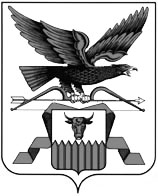 